Інформація про дисципліну вільного вибору студентаНазва дисципліниСистеми контролю та управління доступомСистеми контролю та управління доступомСеместр77КафедраКомп’ютерної інженерії та кібербезпекиКомп’ютерної інженерії та кібербезпекиФакультетФакультет інформаційно-комп’ютерних технологійФакультет інформаційно-комп’ютерних технологійКороткий опис дисципліниДисципліна включає лекції, практичні заняття, лабораторні роботи, модульні контрольні роботи та самостійну роботу. Програма базується на використанні сучасних систем контролю та управління доступом до території об’єкту охорони, систем ідентифікації та автентифікації.  Передбачає роботу у емуляторах та справжнім обладнанням, що використовується в системах охорони периметру. Дисципліна включає лекції, практичні заняття, лабораторні роботи, модульні контрольні роботи та самостійну роботу. Програма базується на використанні сучасних систем контролю та управління доступом до території об’єкту охорони, систем ідентифікації та автентифікації.  Передбачає роботу у емуляторах та справжнім обладнанням, що використовується в системах охорони периметру. Мета й ціль дисципліниМетою дисципліни є формування знань, вмiнь i компететностей, необхiдних для рацiонального використання засобiв сучасних систем контролю та управління доступом Ціль дисципліни полягає в оволодінні сучасними інформаційними технологіями контролю та управління доступом, апаратними i програмними засобами систем охорони периметру, знаннями, уміннями і компетентностями, що пов’язані з роботою в середовищі прикладних програм та мережі Інтернет. Метою дисципліни є формування знань, вмiнь i компететностей, необхiдних для рацiонального використання засобiв сучасних систем контролю та управління доступом Ціль дисципліни полягає в оволодінні сучасними інформаційними технологіями контролю та управління доступом, апаратними i програмними засобами систем охорони периметру, знаннями, уміннями і компетентностями, що пов’язані з роботою в середовищі прикладних програм та мережі Інтернет. Результати навчання (навички, що отримає студент після курсу)Р4. Здатність забезпечувати захист інформації, що обробляється в комп'ютерних та кіберфізичних системах та мережах з метою реалізації встановленої політики інформаційної безпеки.Р5. Здатність використовувати засоби і системи автоматизації проектування до розроблення компонентів комп'ютерних систем та мереж, Інтернет, додатків, кіберфізичних систем тощо.Р4. Здатність забезпечувати захист інформації, що обробляється в комп'ютерних та кіберфізичних системах та мережах з метою реалізації встановленої політики інформаційної безпеки.Р5. Здатність використовувати засоби і системи автоматизації проектування до розроблення компонентів комп'ютерних систем та мереж, Інтернет, додатків, кіберфізичних систем тощо.Перелік темТема 1. Теоретичні аспекти побудови систем контролю  та управління доступом.Тема 2. Апаратне забезпечення  систем контролю  та управління доступом. Тема 3. Моделювання систем контролю  та управління доступом. Тема 4. Інформаційні технології створення та перевірки працездатності систем контролю  та управління доступом. Тема 5. Оцінка ефективності впровадження запропонованої системи контролю та управління доступом.Тема 6. Сертифікація та супровід систем контролю та управління доступом. Тема 1. Теоретичні аспекти побудови систем контролю  та управління доступом.Тема 2. Апаратне забезпечення  систем контролю  та управління доступом. Тема 3. Моделювання систем контролю  та управління доступом. Тема 4. Інформаційні технології створення та перевірки працездатності систем контролю  та управління доступом. Тема 5. Оцінка ефективності впровадження запропонованої системи контролю та управління доступом.Тема 6. Сертифікація та супровід систем контролю та управління доступом. Система оцінювання (як розподіляється 100 балів за курс)Відвідування лекцій – 1 бал кожна 8 лекцій, Лабораторні роботи – 5,5 бали кожна 8 л.р,Контрольна робота – 12 балів М1, 14 балів М2, М3,Самостійна робота – 2 бали М1, 3 бали М2, М3.Відвідування лекцій – 1 бал кожна 8 лекцій, Лабораторні роботи – 5,5 бали кожна 8 л.р,Контрольна робота – 12 балів М1, 14 балів М2, М3,Самостійна робота – 2 бали М1, 3 бали М2, М3.Форма контролюзалікзалікЛектор 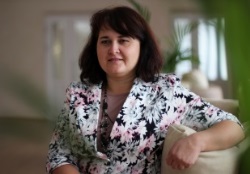 Лобанчикова Н.М., к.т.н., доц., доцент кафедри комп’ютерної інженерії та кібербезпеки